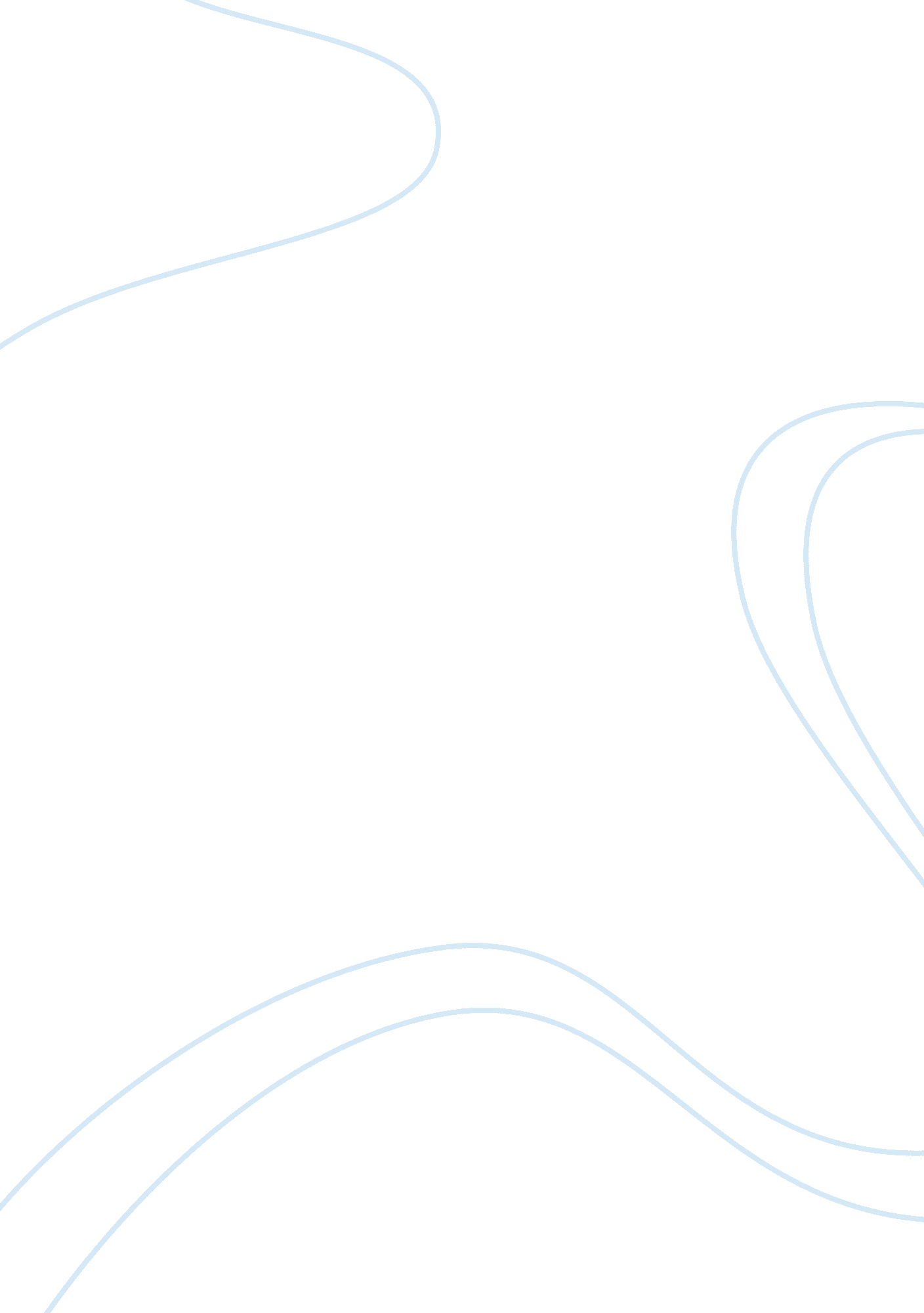 Jesse phamWar, Cold War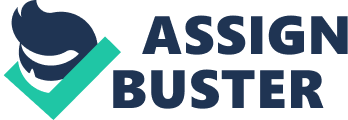 Jesse Pham Ms. Clarke US Government 3Ëš 07 November 2012 The Beatles Music Revolution Music has always been a part of human culture and is truly significant to our being. It is a universal language that forms bridges between different cultures through which a spoken language cannot provide. Who better, in the 1960s, was able to universally speak to the world through a unique sound of music than The Beatles? The Beatles were different. Unique. They were arguably the best rock band that the world has ever witnessed, and they were able to change the idea of music in such a short amount of time. Around the time of The Beatles, America was facing several problems in regards to their stability as a nation. The blacks were strictly segregated from the whites, Sputnik terrified the United States citizens due to their thoughts of Russia having the capabilities of now spying and launching nuclear missiles from outer space, the Vietnam War was right around the corner, and John F. Kennedy’s assassination were all crises that America had undergone. With all these complications stirring up in the U. S., they needed something, anything, to relieve them of the harsh reality and, for just a moment, escape into another realm. On the year 1964, the people of America were able to escape reality with The Beatles’ arrival on U. S. shores. The Beatles’ music was of great enjoyment to everyone. All the girls wanted to be with them, and all the guys wanted to be them. The Beatles’ rise was exactly what the Americans needed at the time. 